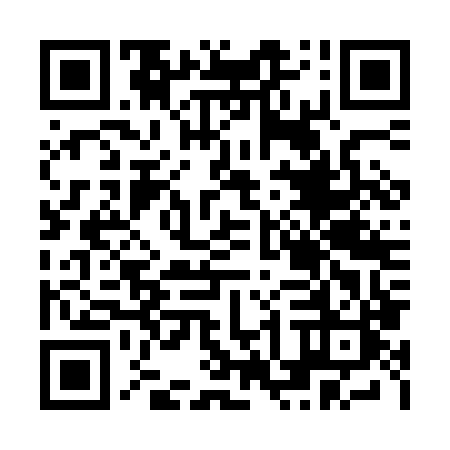 Ramadan times for Ancien Ngonbe, CongoMon 11 Mar 2024 - Wed 10 Apr 2024High Latitude Method: NonePrayer Calculation Method: Muslim World LeagueAsar Calculation Method: ShafiPrayer times provided by https://www.salahtimes.comDateDayFajrSuhurSunriseDhuhrAsrIftarMaghribIsha11Mon4:504:505:5912:023:096:056:057:1012Tue4:504:505:5812:023:086:056:057:1013Wed4:494:495:5812:013:076:056:057:0914Thu4:494:495:5812:013:066:046:047:0915Fri4:494:495:5812:013:056:046:047:0916Sat4:494:495:5712:013:046:046:047:0817Sun4:484:485:5712:003:036:036:037:0818Mon4:484:485:5712:003:026:036:037:0819Tue4:484:485:5612:003:016:036:037:0820Wed4:474:475:5611:593:006:036:037:0721Thu4:474:475:5611:592:596:026:027:0722Fri4:474:475:5611:593:006:026:027:0723Sat4:474:475:5511:583:006:026:027:0624Sun4:464:465:5511:583:016:016:017:0625Mon4:464:465:5511:583:016:016:017:0626Tue4:464:465:5411:583:026:016:017:0627Wed4:454:455:5411:573:026:016:017:0528Thu4:454:455:5411:573:026:006:007:0529Fri4:454:455:5311:573:036:006:007:0530Sat4:444:445:5311:563:036:006:007:0531Sun4:444:445:5311:563:035:595:597:041Mon4:434:435:5211:563:045:595:597:042Tue4:434:435:5211:553:045:595:597:043Wed4:434:435:5211:553:045:595:597:044Thu4:424:425:5111:553:055:585:587:035Fri4:424:425:5111:553:055:585:587:036Sat4:424:425:5111:543:055:585:587:037Sun4:414:415:5111:543:055:585:587:038Mon4:414:415:5011:543:065:575:577:039Tue4:414:415:5011:543:065:575:577:0210Wed4:404:405:5011:533:065:575:577:02